Publicado en España el 28/08/2023 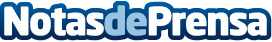 Tienda CholloMueble lanza packs de ahorro para renovar colchones y canapésRenovar el viejo colchón y, al mismo tiempo, conseguir un mayor espacio de almacenaje es posible gracias a los precios económicos ofrecidos en Tienda CholloMuebleDatos de contacto:Tienda CholloMueble672 283 862Nota de prensa publicada en: https://www.notasdeprensa.es/tienda-chollomueble-lanza-packs-de-ahorro-para Categorias: Nacional Consumo Hogar Mobiliario http://www.notasdeprensa.es